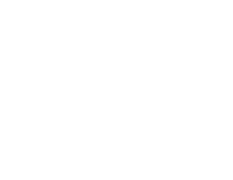 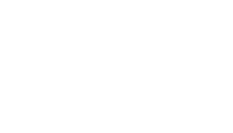 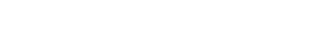 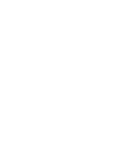 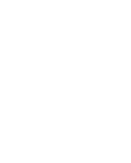 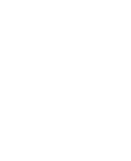 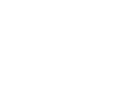 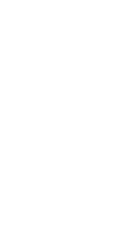 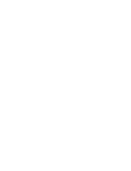 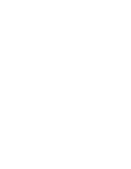 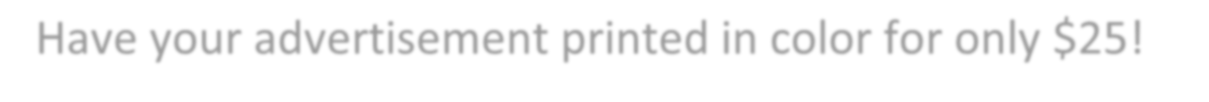 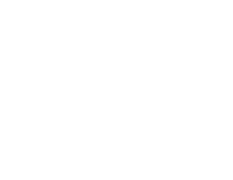 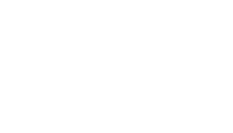 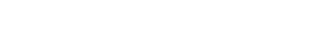 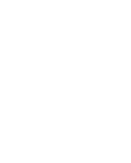 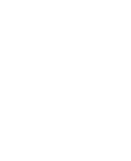 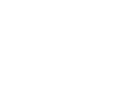 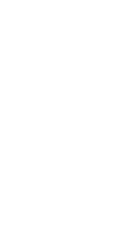 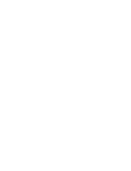 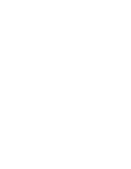 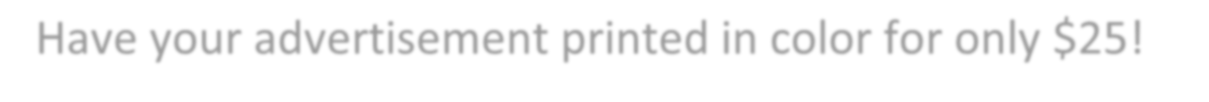 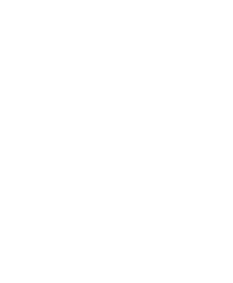 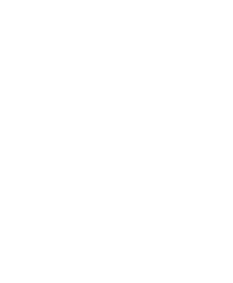 Have you name printed in color for only $25!Cash, Money Orders, Checks, and Online Payments will be accepted.There will be a 3.5% fee applied to on-line purchases.WWW.DEEDKCMO.ORGMake checks payable to: DEED Foundation.Deadline is: February 5, 2023There will be a $35.00 service charge for all returned checks. Returned checks must be paid along with the service charge within 7 – 10 business days with secured funds (cash, cashier’s check, money order, PayPal). DEED will attempt in every way to recover financial losses attributed to returned checks. Individual and/or collective scholarships may be reduced as a result of such fiscal sanctions.

Patron Levels(name will be included on a list with all other participants’ patrons)Patron Levels(name will be included on a list with all other participants’ patrons)Patron Levels(name will be included on a list with all other participants’ patrons)BronzeSilverGold$25$65$100